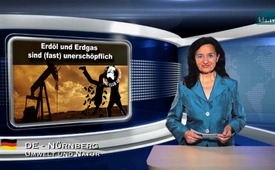 Erdöl und Erdgas sind (fast) unerschöpflich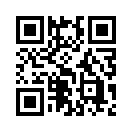 Der Club of Rome hatte 1972 vorausgesagt, dass das Erdöl im Jahr 2000 ausgehen würde. Der Club of Rome ist ein Zusammenschluss von Experten verschiedenster Disziplinen aus mehr als 30 Ländern.Er wurde 1968 unter dem Vorwand gegründet, sich für eine nachhaltige Zukunft der Menschheit einzusetzen.Der Club of Rome hatte 1972 vorausgesagt, dass das Erdöl im Jahr 2000 ausgehen würde. Der Club of Rome ist ein Zusammenschluss von Experten verschiedenster Disziplinen aus mehr als 30 Ländern. Er wurde 1968 unter dem Vorwand gegründet, sich für eine nachhaltige Zukunft der Menschheit einzusetzen. Sein wirkliches Ziel scheint jedoch, die Umsetzung der Neuen Weltordnung zu beschleunigen.
Die Voraussage vom Club of Rome also entpuppt sich heute, mehr als 15 Jahre nach 2000, offensichtlich als Falschprophetie. Laut Dipl.-Ing. Hans-Joachim Zillmer gibt es heute sogar so viele bekannte Erdölvorräte wie noch nie! Dies entspricht ganz und gar nicht der herkömmlichen Meinung, dass das Erdöl aus urzeitlich abgestorbenen Kleinstlebewesen entstanden sei und darum auch irgendwann ausgehen würde. Es gibt Wissenschaftler, so z.B. auch Hans Joachim Zillmer, die eine andere Meinung vertreten: Die Erde birgt reiche Vorkommen an Vorstufen zu Erdöl und Erdgas. Diese bilden sich ohne das Zutun von Lebewesen immer wieder nach. Methan, der Hauptbestandteil von Erdgas, entsteht laufend aus Wasserstoff vom Erdkern her, zusammen mit Kohlenmonoxid, das als Grundbaustein überall im Universum vorhanden ist. Methan tritt über die Erdoberfläche verteilt ständig aus unzähligen Löchern aus, sowohl am Meeresgrund durch sogenannte Pockmarks – das sind kraterartige Vertiefungen am Meeresgrund, als auch auf dem Land durch Schlammvulkane. Erdöl wiederum entsteht aus Erdgas beim Aufsteigen aus der Tiefe der Erdkruste. Wenn Zillmer recht hat, haben von den düsteren Club of Rome-Prognosen somit lange Zeit vor allem die unersättlichen Erdölmultis, auf Kosten der Bevölkerung, durch überhöhte Rohstoffpreise profitiert.von som.Quellen:Vortrag von Dipl.-Ing. H.-J. Zillmer, 11. AZK, 14. März 2015: „Abiogenes Gas und Öl - die
unerschöpfliche Energiequelle“, 
http://www.anti-zensur.info/azk11/abiogenesgasundoel
http://www.theforbiddenknowledge.com/hardtruth/clubofrome.htm
https://en.wikipedia.org/wiki/Club_of_RomeDas könnte Sie auch interessieren:#HansJoachimZillmer - Hans-Joachim Zillmer - www.kla.tv/hansjoachimzillmer

#Erdoel - www.kla.tv/ErdoelKla.TV – Die anderen Nachrichten ... frei – unabhängig – unzensiert ...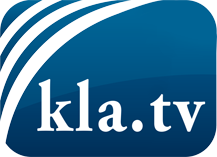 was die Medien nicht verschweigen sollten ...wenig Gehörtes vom Volk, für das Volk ...tägliche News ab 19:45 Uhr auf www.kla.tvDranbleiben lohnt sich!Kostenloses Abonnement mit wöchentlichen News per E-Mail erhalten Sie unter: www.kla.tv/aboSicherheitshinweis:Gegenstimmen werden leider immer weiter zensiert und unterdrückt. Solange wir nicht gemäß den Interessen und Ideologien der Systempresse berichten, müssen wir jederzeit damit rechnen, dass Vorwände gesucht werden, um Kla.TV zu sperren oder zu schaden.Vernetzen Sie sich darum heute noch internetunabhängig!
Klicken Sie hier: www.kla.tv/vernetzungLizenz:    Creative Commons-Lizenz mit Namensnennung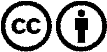 Verbreitung und Wiederaufbereitung ist mit Namensnennung erwünscht! Das Material darf jedoch nicht aus dem Kontext gerissen präsentiert werden. Mit öffentlichen Geldern (GEZ, Serafe, GIS, ...) finanzierte Institutionen ist die Verwendung ohne Rückfrage untersagt. Verstöße können strafrechtlich verfolgt werden.